Publicado en Madrid el 19/12/2019 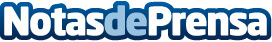 Information Builders designa a Keith Kohl para liderar el departamento de Product ManagementKohl cuenta con más de dos décadas de experiencia en datos y gestión y liderará la evolución de las soluciones de la compañíaDatos de contacto:Information Builders674 71 91 54Nota de prensa publicada en: https://www.notasdeprensa.es/information-builders-designa-a-keith-kohl-para Categorias: Telecomunicaciones Comunicación Marketing E-Commerce Nombramientos Recursos humanos http://www.notasdeprensa.es